          Tu  -  TERZA UNIVERSITÀ -  2022/23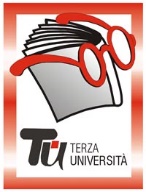                                                            Bergamo - PRIMA FASECalendario  Modulo  n°35 DAL MIRACOLO ECONOMICO ALLA FINE DELLA “PRIMA REPUBBLICA”  DocenteFabio CelsiGiornoVenerdìOrario15.00 -17.15PeriodoDal 30.09.2022 al 02.12.2022 (10 incontri)SedeMutuo Soccorso (€ 40,00)ArgomentoStoria (max 60)PresentazioneLa costruzione e la caduta del muro di Berlino sono i limiti reali e simbolici entro i quali l’Italia faticosamente riemersa dalle ferite della Seconda guerra mondiale, visse la stagione più intensa della “Prima Repubblica”. Dopo si aprì un’altra stagione: quella di cui ancora viviamo e il cui destino si profila incerto, travagliato, dubbioso.Tutor130.09.2022Dal 1945 al 1948 - La situazione economica – le forze politiche – la crisi del governo Bonomi e il Governo Parri - il Primo Governo De Gasperi – Il 2 giugno – Il secondo governo De Gasperi e la scissione di Palazzo Barberini – Il II e il III Governo De Gasperi –207.10.2022Dal 1948 al 1956 - Gli anni del Centrismo: Le elezioni del 1948 - Il Piano Marshall - le scelte di politica estera (Atlantismo ed Europeismo) - le scelte strategiche in campo economico - La “Legge Truffa”-  La morte di De Gasperi e  la “Nuova DC” – I prodromi del boom economico314.10.2022Dal 1956 al 1963 - Il boom economico e il suo impatto sulla società italiana421.10.2022Dal 1956 al 1963 - I fatti di Ungheria e la rottura del frontismo - I nuovi equilibri nella DC – Tambroni e i fatti di Genova – Primi passi verso il Centrosinistra (il Congresso di Napoli) -    L’ elezione di Segni alla Presidenza della Repubblicana e il Fanfani IV - Il ruolo della Chiesa e dell’Amministrazione americana nel placet al “Centro-sinistra”528.10.2022Dal 1964 al 1968 - Il primo governo Moro – Il piano “Solo” – La morte di Togliatti – La Presidenza Saragat – L’azione del Moro bis – Trasformazioni nei Partiti e nella società – Il dissesto idrogeologico e l’alluvione di Firenze – Un mondo che cambia604.11.2022Dal 1968 al 1973 - Il ’68 nel mondo e in Italia: cause internazionali e nazionali – Le sue fasi italiane: dal movimento ai gruppi, dall’ autoreferenzialità all’ operaismo – L’autunno “caldo” e il sindacato – Movimenti sociali fuori delle fabbriche – Sigle e gruppi di destra e di sinistra – La mediazione politico-economica – la risposta stragista711.11.2022Dal 1973 al 1978 – Lo spostamento a destra della Dc – La crisi petrolifera e le sue ripercussioni sulla economica italiana – il referendum del 1974 – le elezioni amministrative del 1975 e le prime avvisaglie regionalistiche – La svolta di Berlinguer – Lo stragismo – le elezioni del 1976 – il governo “Berligotti” – L’ eversione di sinistra: Br, Prima Linea, Movimento ‘77818.11.2022Dal 1978 al 1980 – Il rapimento Moro – L’elezione alla Presidenza della Repubblica di Sandro Pertini - Il PCI passa alla “alternativa democratica”9 25.11.2022Dal 1980 al 1987 - Il quadro economico –sociale – La seconda rivoluzione dei costumi – La rivoluzione dell’Informazione – I governi Cossiga – Le stragi di Ustica e di Bologna – Il governo Forlani e la scoperta della P2 - I casi “Calvi “ e “Sindona” – I governi Spadolini – I governi Craxi  e la presidenza Cossiga   - Mafia anni ’80 – Nascita di nuove formazioni politiche10 02.12.2022Dal 1987 al 1994 - Il governo De Mita e la nascita del CAF – I governi Andreotti – Immigrazione e legge Martelli – La riforma elettorale di Segni - La lotta alla Mafia e l’uccisione di Falcone e Borsellino – Il Caso “Gladio” – Tangentopoli e la crisi del sistema – I governi Amato e Ciampi – Le elezioni politiche del 1994